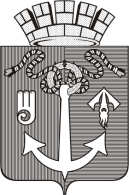 П Р И К А Зот 26.12.2023                                                                                                     № 40   по основной деятельностио перечне главных администраторов доходов бюджета муниципальногообразования «Город Воткинск»            В соответствии с пунктом 3.2 статьи 160.1, пунктом 4 статьи 160.2  Бюджетного кодекса Российской Федерации, постановлением Администрации города Воткинска от 20.12.2022 № 1610 «Об утверждении перечней главных администраторов доходов и источников финансирования дефицита бюджета муниципального образования «Город Воткинск» на 2023 год и плановый период 2024 и 2025 годов», Положением «Об Управлении финансов Администрации города Воткинска»Приказываю:1. Дополнить перечень главных администраторов доходов бюджета муниципального образования «Город Воткинск», утвержденный Постановлением Администрации города Воткинска от 20.12.2022 № 1610 (приложение).2.  Настоящий приказ вступает в действие с 26.12.2023.3.  Контроль за исполнением данного приказа возложить на заместителя начальника Управления - начальника отдела сводного бюджетного планирования.Начальник  Управления                                                                   Н.Г.Корпачева     Приложение                                                                                 к приказу Управления финансов                                                            от 26.12.2023  № 40Перечень главных администраторов доходов бюджета муниципального образования «Город Воткинск» на 2023 год плановый период 2024 и 2025 годовКод бюджетной классификации Код бюджетной классификации Наименование главного администратора доходов бюджета муниципального образования «Город Воткинск», наименование кода вида (подвида) доходов бюджета главногоадминистратора доходов бюджетавида (подвида) доходов бюджетаНаименование главного администратора доходов бюджета муниципального образования «Город Воткинск», наименование кода вида (подвида) доходов бюджета123Управление  жилищно-коммунального хозяйства Администрации города ВоткинскаУправление  жилищно-коммунального хозяйства Администрации города ВоткинскаУправление  жилищно-коммунального хозяйства Администрации города Воткинска9352 02 20300 04 0000 150Субсидии бюджетам городских округов на обеспечение мероприятий по модернизации систем коммунальной инфраструктуры за счет средств, поступивших от публично-правовой компании "Фонд развития территорий"9352 02 20303 04 0000 150Субсидии бюджетам городских округов на обеспечение мероприятий по модернизации систем коммунальной инфраструктуры за счет средств бюджетов